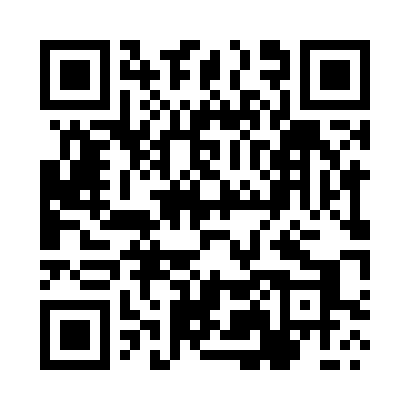 Prayer times for Lesniow, PolandWed 1 May 2024 - Fri 31 May 2024High Latitude Method: Angle Based RulePrayer Calculation Method: Muslim World LeagueAsar Calculation Method: HanafiPrayer times provided by https://www.salahtimes.comDateDayFajrSunriseDhuhrAsrMaghribIsha1Wed2:535:1612:405:468:0410:172Thu2:495:1512:395:478:0510:203Fri2:465:1312:395:488:0710:234Sat2:435:1112:395:498:0810:265Sun2:395:0912:395:508:1010:296Mon2:365:0812:395:518:1110:327Tue2:325:0612:395:518:1310:358Wed2:295:0412:395:528:1410:389Thu2:255:0312:395:538:1610:4110Fri2:245:0112:395:548:1810:4411Sat2:235:0012:395:558:1910:4612Sun2:234:5812:395:568:2010:4713Mon2:224:5612:395:578:2210:4814Tue2:224:5512:395:588:2310:4815Wed2:214:5412:395:598:2510:4916Thu2:204:5212:395:598:2610:5017Fri2:204:5112:396:008:2810:5018Sat2:194:4912:396:018:2910:5119Sun2:194:4812:396:028:3010:5220Mon2:184:4712:396:038:3210:5221Tue2:184:4612:396:038:3310:5322Wed2:184:4512:396:048:3410:5323Thu2:174:4312:396:058:3610:5424Fri2:174:4212:396:068:3710:5525Sat2:164:4112:396:078:3810:5526Sun2:164:4012:406:078:4010:5627Mon2:164:3912:406:088:4110:5628Tue2:154:3812:406:098:4210:5729Wed2:154:3712:406:098:4310:5730Thu2:154:3712:406:108:4410:5831Fri2:154:3612:406:118:4510:59